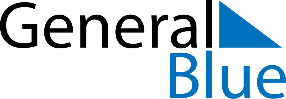 November 2022 8th Grade Girls Basketball November 2022 8th Grade Girls Basketball November 2022 8th Grade Girls Basketball SundayMondayTuesdayWednesdayThursdayFridaySaturday1234567891011121314Practice 3:30-5:0015Practice5:00-6:3016Practice6:30-8:001718Practice5:00-6:30192021Practice 3:30-5:0022Practice5:00-6:3023off24off25off2627282930Practice 3:30-5:00Practice5:00-6:30Practice6:30-8:00December 2022December 2022December 2022SundayMondayTuesdayWednesdayThursdayFridaySaturday123Practice5:00-6:3045678910Practice 3:30-5:00Practice5:00-6:30Practice6:30-8:00EARLY RELEASEoff11121314151617Practice 3:30-5:00GAME@STOWEPractice6:30-8:00GAME VS. PEOPLESNO GYMDANCE18192021222324Practice 3:30-5:00GAME@ CROSSETT BROOKPractice6:30-8:00NO SCHOOLoff25262728293031NO SCHOOLoffNO SCHOOLoffNO SCHOOLoffNO SCHOOLoffNO SCHOOLoffJanuary 2023January 2023January 2023SundayMondayTuesdayWednesdayThursdayFridaySaturday1234567Practice 3:30-5:00Practice5:00-6:30Practice6:30-8:00Fit FRIDAYPractice5:00-6:308 9 Practice 3:30-5:0010Game@Hazen11Practice6:30-8:00121314GAMEVS.CROSSETT BROOKFIT FRIDAYPractice5:00-6:3015161718192021NO SCHOOLPractice 3:30-5:00GAME@BARRE TOWNPractice6:30-8:00FIT FRIDAYGAMEVS.MILTON22232425262728Practice 3:30-5:00GAME@ U-32EARLY RELEASEPractice6:30-8:00GAMEVS.STOWEFIT FRIDAYPractice5:00-6:30293031Practice 3:30-5:00GAMEVS.NORTH COUNTRYFebruary 2023February 2023February 2023SundayMondayTuesdayWednesdayThursdayFridaySaturday1234Practice6:30-8:00GAMEVS.HAZENNO SCHOOLGAME@MILTON567891011Practice 3:30-5:00GAME@NORTH COUNTRYPractice6:30-8:00GAMEVS.BARRE TOWNNO GYMDANCE12131415161718Practice 3:30-5:00GAMEVS.U-32Practice6:30-8:00GAME@PEOPLES19202122232425EARLY RELEASE262728